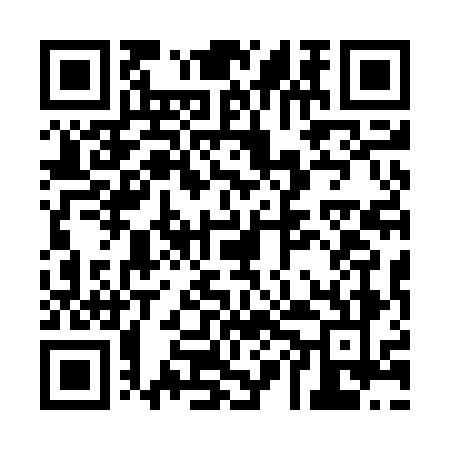 Prayer times for Ksawerow Nowy, PolandWed 1 May 2024 - Fri 31 May 2024High Latitude Method: Angle Based RulePrayer Calculation Method: Muslim World LeagueAsar Calculation Method: HanafiPrayer times provided by https://www.salahtimes.comDateDayFajrSunriseDhuhrAsrMaghribIsha1Wed2:355:0612:335:408:0010:192Thu2:325:0412:325:418:0110:233Fri2:285:0212:325:428:0310:264Sat2:245:0112:325:438:0510:295Sun2:204:5912:325:448:0610:326Mon2:184:5712:325:458:0810:367Tue2:184:5512:325:468:1010:398Wed2:174:5412:325:478:1110:399Thu2:164:5212:325:488:1310:4010Fri2:154:5012:325:498:1410:4011Sat2:154:4912:325:508:1610:4112Sun2:144:4712:325:518:1710:4213Mon2:144:4512:325:518:1910:4214Tue2:134:4412:325:528:2010:4315Wed2:124:4212:325:538:2210:4416Thu2:124:4112:325:548:2310:4417Fri2:114:4012:325:558:2510:4518Sat2:114:3812:325:568:2610:4619Sun2:104:3712:325:578:2810:4620Mon2:104:3512:325:588:2910:4721Tue2:094:3412:325:588:3110:4822Wed2:094:3312:325:598:3210:4823Thu2:084:3212:326:008:3310:4924Fri2:084:3112:326:018:3510:5025Sat2:074:2912:326:028:3610:5026Sun2:074:2812:336:028:3710:5127Mon2:074:2712:336:038:3910:5128Tue2:064:2612:336:048:4010:5229Wed2:064:2512:336:048:4110:5330Thu2:064:2512:336:058:4210:5331Fri2:064:2412:336:068:4310:54